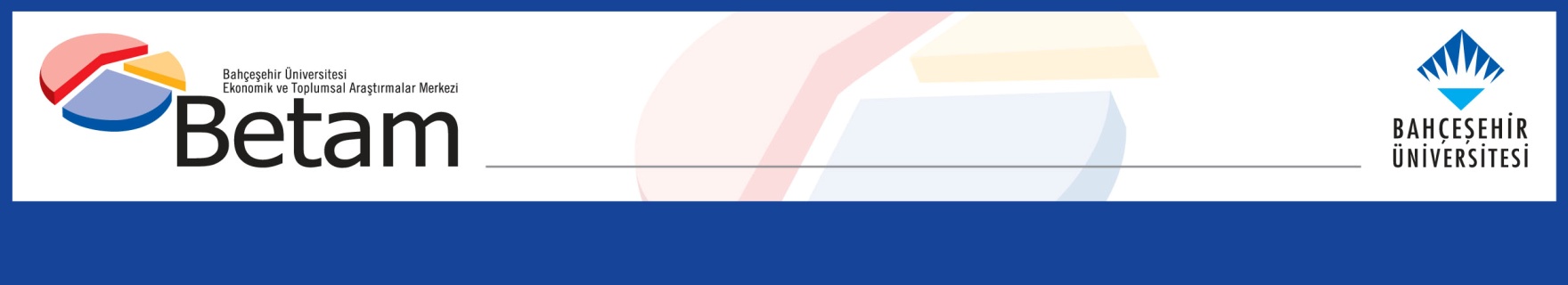 İSTİHDAM ARTIŞINI HİZMETLER SÜRÜKLEDİ Seyfettin Gürsel*, Hamza Mutluay** ,Mehmet Cem Şahin***Yönetici Özeti İstihdamda 180 binlik artışa karşılık işsiz sayısında 75 binlik azalışla birlikte işgücü 104 bin artmış, genel işsizlik oranı da Eylül’den Ekim’e 0,2 yüzde puan azalarak yüzde 11,2’ye gerilemiştir. İşgücü ve istihdam artışları Eylül’den sonra Ekim’de de devam etmiştir. Sektörel verilere göre tarım ve hizmetler sektöründe istihdam artışları görülürken, sanayi ve inşaat sektöründe istihdam seviyesi düşmüştür. Tarım ve hizmetler sektöründe sırasıyla 33 bin ve 211 binlik istihdam artışları yaşanmıştır. Ekim ayında istihdam artışının en güçlü kaynağı hizmetler sektörü olmuştur. Sanayi ve inşaat sektörlerinde ise sırasıyla 58 bin ve 4 binlik azalışlar kaydedilmiştir. Mevsim etkilerinden arındırılmış kadın işsizlik oranı Eylül’den Ekim’e istihdam ve işgücünde sırasıyla görülen 139  ve 99 binlik artışlar sonucunda 0,5 yüzde puan azalarak yüzde 13,8’e gerilerken, erkek işsizlik oranı ise istihdamda görülen 40 binlik ılımlı artış sonucu 0,1 yüzde puan azalarak yüzde 9,9’a gerilemiştir. Bu dönemde kadınlarda istihdam artışı daha güçlü olduğundan işsizlik oranlarındaki toplumsal cinsiyet farkı yüzde 0,3’lük azalışla yüzde 4,0’a gerilemiştir.İşsizlik oranı düştüMevsim etkilerinden arındırılmış aylık verilere göre istihdam edilenlerin sayısı Eylül’den Ekim’e 180 bin artarak 29 milyon 581 bin kişi olarak kaydedilmiş, işsiz sayısı da 75 bin azalarak 3 milyon 717 bine gerilemiş ve bunun sonucunda da işgücü 104 bin artarak 33 milyon 297 bine yükselmiştir(Şekil 1, Tablo 1). Bu gelişmelerin sonucunda Ekim’de işsizlik oranı 0,2 yüzde puan azalarak yüzde 11,2’ye gerilemiştir. Bu vesileyle TÜİK’in Eylül işsizlik oranını yüzde 11,5’den 11,4’e revize ettiğini belirtmek isteriz.Şekil 1 : Mevsim etkilerinden arındırılmış işgücü, istihdam ve işsizlik oranıKaynak: TÜİK, BetamAlternatif işsizlik oranlarındaki gelişmeler TÜİK tarafından açıklanan alternatif işsizlik oranlarının nasıl hesaplandığı Kutu 1’de açıklanmaktadır. Alternatif işsizlik oranları, işgücü arzından yeterince faydalanılamayan çalışan (zamana bağlı eksik istihdam) ya da işgücü dışına çıkmış ama aslında çalışmak isteyen ve çalışmaya hazır kişileri (potansiyel işgücü) de içermektedir.   Kutu 1: Alternatif İşsizlik Oranları İle İlgili TanımlarZamana bağlı eksik istihdam: Referans haftasında istihdamda olan, esas işinde ve diğer işinde/işlerinde fiili olarak 40 saatten daha az süre çalışmış olup, daha fazla süre çalışmak istediğini belirten ve mümkün olduğu taktirde daha fazla çalışmaya başlayabilecek olan kişilerdir. Potansiyel işgücü: Referans haftasında ne istihdamda ne de işsiz olan çalışma çağındaki kişilerden; iş arayan fakat kısa süre içerisinde işbaşı yapabilecek durumda olmayanlarla, iş aramadığı halde çalışma isteği olan ve kısa süre içerisinde işbaşı yapabilecek durumda olan kişilerdir.İşsiz: Referans dönemi içinde istihdam halinde olmayan kişilerden iş aramak için son dört hafta içinde aktif iş arama kanallarından en az birini kullanmış ve 2 hafta içinde işbaşı yapabilecek durumda olan kurumsal olmayan çalışma çağındaki tüm kişiler işsiz nüfusa dahildir. 1) İşsizlik Oranı = [İşsiz/İşgücü] * 100      2) Zamana bağlı eksik istihdam ile işsizliğin bütünleşik oranı = [(Zamana bağlı eksik istihdamdaki kişiler + İşsizler) / İşgücü] * 1003) İşsiz ve potansiyel işgücünün bütünleşik oranı =   [(İşsiz + Potansiyel İşgücü) / (İşgücü + Potansiyel İşgücü)] * 100     4) Atıl İşgücü Oranı =   [(Zamana Bağlı Eksik İstihdam  + İşsiz + Potansiyel   İşgücü) / (İşgücü + Potansiyel İşgücü)] * 100Mevsim etkilerinden arındırılmış verilere göre “Genel işsizlik oranı” Eylül’den Ekim’e 0,2 yüzde puan azalarak yüzde 11,2’ye gerilemiştir. “Potansiyel işgücü ve işsizlerin bütünleşik oranı” ise 0,2 yüzde puanlık artışla yüzde 18,7’ye yükselmiştir. “Zamana bağlı eksik istihdam ve işsizlerin bütünleşik oranı” ise Eylül’den Ekim’e 0,5 yüzde puan artarak yüzde yüzde 15,6 seviyesine yükselmiştir. İşsizlik oranı azalırken tamamlayıcı göstergelerde ortaya çıkan artış istihdam artışının hizmetler sektöründe düşük saatli çalışanlardaki artıştan kaynaklandığını göstermektedir. Son iki alternatif işsizlik oranın bileşiminden oluşan “Atıl işgücü oranı” ise yüzde 21,8’den yüzde 22,8’e yükselerek 1,0 yüzde puan artmıştır (Şekil 2, Tablo 4).Şekil 2 : Manşet işsizlik oranı ve Alternatif İşsizlik Oranları (%)Kaynak: TÜİK, BetamHizmetlerdeki istihdam artışı tarım dışı işsizliği düşürdüMevsim etkilerinden arındırılmış verilere göre  Eylül’den Ekim’e tarım dışı istihdam 147 binlik artışla 24 milyon 560 bine yükselirken (Şekil 3, Tablo 2) tarım dışı işsiz sayısı ise 108 binlik azalışla 3 milyon 637 bine gerilemiştir. Bu gelişmelerin sonucunda tarım dışı işsizlik oranı da 0,4 yüzde puanlık ciddi azalışla yüzde 12,9’a gerilemiştir. Eylül ayı tarım dışı işsizlik oranında TÜİK tarafından revizyon görülmemektedir.Şekil 3 : Mevsim etkilerinden arındırılmış tarım dışı işgücü, istihdam ve işsizlik oranı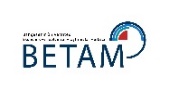 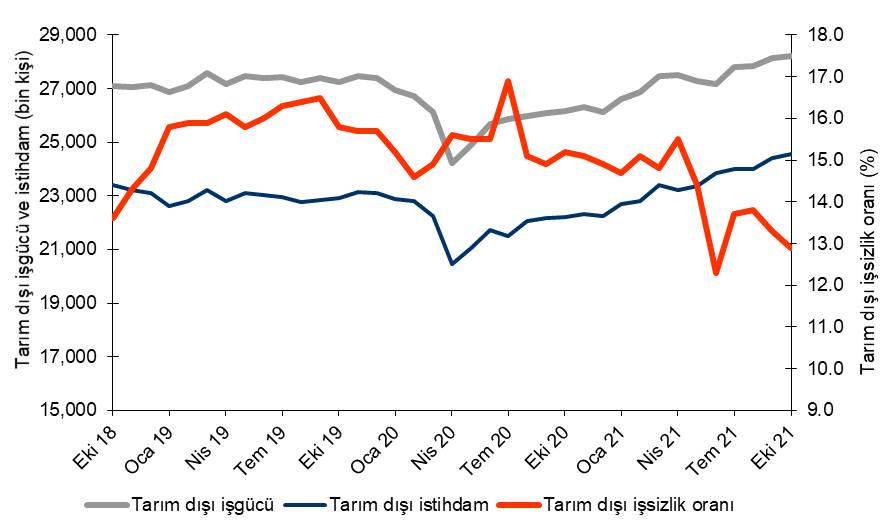 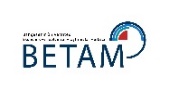 Kaynak: TÜİK, BetamEkim ayında tarım ve hizmetler sektörlerinde istihdam artışı, sanayi ve inşaat sektörlerinde ise azalış kaydedilmiştir. Sanayi sektörü istihdamı Eylül’deki 223 binlik artıştan sonra Ekim’de 58 bin kişi azalmıştır. Son iki ayda sanayi istihdamında görülen artış 165 bin kişidir. Hizmetler sektöründe ise Eylül ayında görülen 181 binlik artıştan sonra Ekim’de 211 binlik istihdam artışı kaydedilmiştir. Böylece bu sektörde Ağustos ayında görülen 321 binlik ciddi azalış iki ayda telafi edilmiştir. Sanayi ve inşaat sektörlerinde ise Ekim’de sırasıyla 58 ve 4 binlik ılımlı istihdam azalışları kaydedilirken, tarım istihdamı da 33 binlik artış göstermiştir. Sektör istihdamlarında ardışık aylarda gerçekleşen bu büyüklükteki oynaklıkların bütünüyle işgücü piyasası dinamikleriyle açıklanması mümkün görülmemektedir. Şekil 4 : Sektörlerin istihdam değişimi (bin kişi)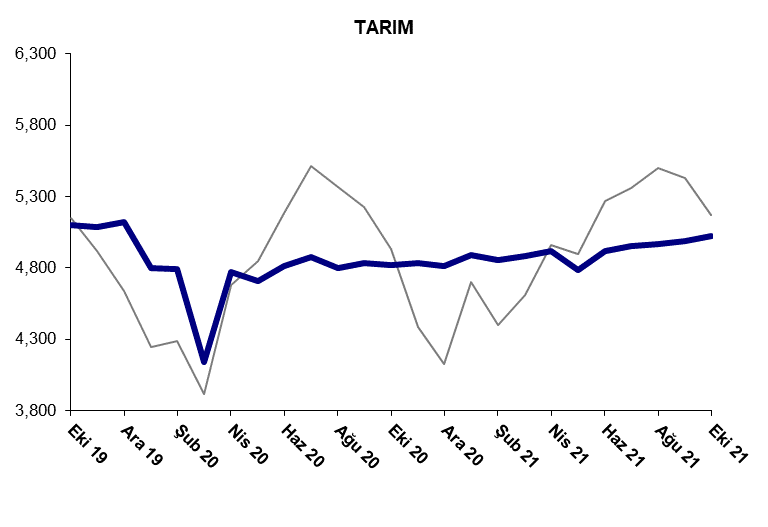 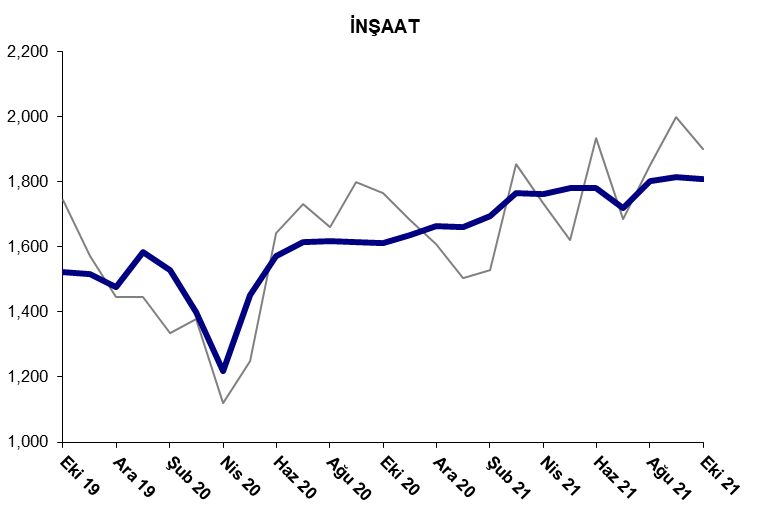 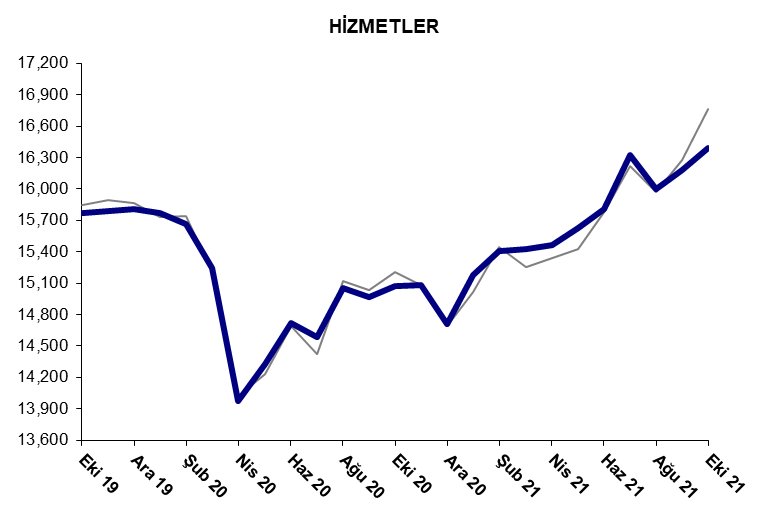 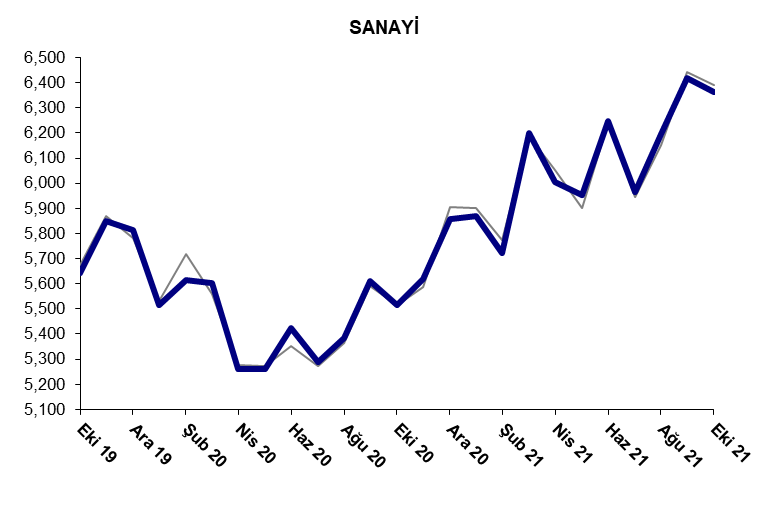 Kaynak: TÜİK, BetamKadın istihdamında yüksek artışŞekil 5’te mevsim etkilerinden arındırılmış kadın ve erkek işsizlik oranları verilmektedir. Ağustos ayında kadınlarda görülen yüksek istihdam kaybı(195 bin) Eylül ve Ekim’de sırasıyla görülen 140 ve 139 binlik artışlarla telafi edilirken, Ekim ayında kadın işsiz sayısı 40 bin azalmıştır. İstihdam seviyesinde görülen artıştan dolayı kadın işsizlik oranında 0,5 yüzde puan azalışla yüzde 13,8’e gerilemiştir. Ekim’de erkek istihdam 40 bin artarken işsiz sayısı da 35 bin kişi azalmıştır (Tablo 5). Bu gelişmeler sonucunda erkek işsizlik oranı yüzde 10,0’dan yüzde 9,9’a 0,1 yüzde puan gerilemiştir.Şekil 5 : Mevsim etkilerinden arındırılmış kadın ve erkek işsizlik oranları (%)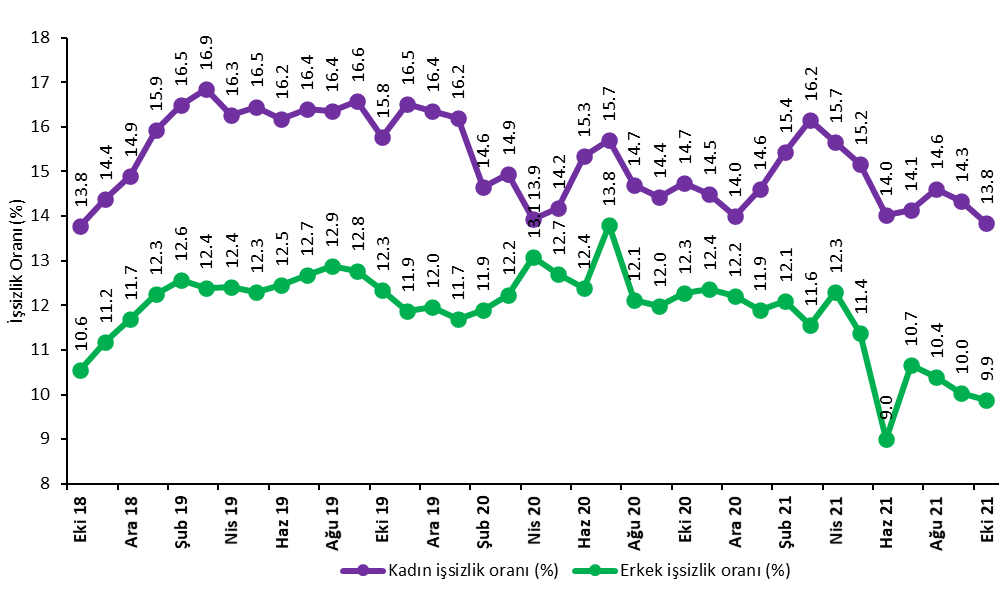 Kaynak: TÜİK,BetamBu gelişmelere paralel olarak istihdam oranı kadınlarda 0,4 yüzde puan, erkeklerde ise 0,1 yüzde puan artmıştır. Kadın istihdam oranında Eylül’de görülen ciddi azalış (0,7 yüzde puan) Ekim’de kısmen telafi edilmiştir. Bu gelişmeler sonucunda Eylül’de yüzde 28,1 olan kadın istihdam oranı Ekim’de yüzde 28,5’e yükselmiştir. Kadın istihdam oranı pandemi öncesi seviyesine göre 0,9 yüzde puan üzerindedir.(0cak 2020 %27,6). Erkeklerde ise Eylül ayında yüksek artışın ardından Ekim’de 0,1 yüzde puanlık ılımlı artışla 63,9 seviyesine yükselmiştir.Şekil 6 : Mevsim etkilerinden arındırılmış kadın ve erkek istihdam oranları (%)Kaynak: TÜİK,BetamTablo 1 : Mevsim etkilerinden arındırılmış işgücü göstergeleri (bin kişi) *Kaynak: TÜİK, BetamTablo 2 : Mevsim etkilerinden arındırılmış tarım dışı işgücü göstergeleri (bin kişi) *Kaynak: TÜİK, BetamTablo 3 : Mevsim etkilerinden arındırılmış sektörel istihdam (bin kişi) *Kaynak: TÜİK, BetamTablo 4 :İşsizlik Ve Alternatif İşsizlik Oranları (%) Ve Seviyeleri (Bin) *Kaynak: TÜİK, BetamTablo 5 :Mevsim etkilerinden arındırılmışkadın ve erkek genel işgücü göstergeleri (bin)Kaynak: TÜİK, Betamİşgücüİstihdamİşsizlikİşsizlik OranıAylık DeğişimlerAylık DeğişimlerAylık DeğişimlerEkim 1832.33528.5853.75111,6%İşgücüİstihdamİşsizlikKasım 1832.33628.3863.95112,2%1-199200Aralık 1832.40128.2734.12912,7%65-113178Ocak 1932.06327.7414.32213,5%-338-532193Şubat 1932.42627.9314.49513,9%363190173Mart 1932.85328.3014.55313,9%42737058Nisan 1932.33927.9134.42613,7%-514-388-127Mayıs 1932.66728.2014.46613,7%32828840Haziran 1932.55628.1024.45413,7%-111-99-12Temmuz 1932.57328.0474.52513,9%17-5571Ağustos 1932.43427.8874.54814,0%-139-16023Eylül 1932.49927.9394.56114,0%655213Ekim 1932.39228.0294.36313,5%-10790-198Kasım 1932.61028.2414.36913,4%2182126Aralık 1932.57928.2154.36413,4%-31-26-5Ocak 2031.85427.6604.19313,2%-725-555-171Şubat 2031.64227.5994.04312,8%-212-61-150Mart 2030.35626.3863.97113,1%-1.286-1.213-72Nisan 2029.10425.2183.88613,4%-1.252-1.168-85Mayıs 2029.64925.7443.90513,2%54552619Haziran 2030.60026.5234.07713,3%951779172Temmuz 2030.79826.3604.43814,4%198-163361Ağustos 2030.84326.8553.98912,9%45495-449Eylül 2030.97327.0223.95112,8%130167-38Ekim 2031.07827.0204.05813,1%105-2107Kasım 2031.24927.1764.07313,0%17115615Aralık 2031.00927.0473.96212,8%-240-129-111Ocak 2131.63327.6014.03212,7%62455470Şubat 2131.87527.6764.19913,2%24275167Mart 2132.50428.2754.23013,0%62959931Nisan 2132.49328.1454.34813,4%-11-130118Mayıs 2132.19028.1394.05112,6%-303-6-297Haziran 2132.17428.7593.41510,6%-16620-636Temmuz 2132.83228.9563.87611,8%658197461Ağustos 2132.82228.9623.86011,8%-106-16Eylül 2133.19329.4013.79211,4%371439-68Ekim 2133.29729.5813.71711,2%104180-75İşgücüİstihdamİşsizlikİşsizlik OranıAylık DeğişimlerAylık DeğişimlerAylık DeğişimlerEkim 1827.08223.3993.68313,6%İşgücüİstihdamİşsizlikKasım 1827.07223.2013.87114,3%-10-198188Aralık 1827.13823.1224.01614,8%66-79145Ocak 1926.85422.6114.24315,8%-285-511226Şubat 1927.11122.8004.31115,9%25718968Mart 1927.58723.2014.38615,9%47740176Nisan 1927.18822.8114.37716,1%-399-390-9Mayıs 1927.45623.1184.33815,8%268307-39Haziran 1927.39923.0154.38416,0%-57-10346Temmuz 1927.44622.9724.47416,3%47-4390Ağustos 1927.23622.7694.46716,4%-210-203-7Eylül 1927.37622.8594.51716,5%1409050Ekim 1927.23422.9314.30315,8%-14272-214Kasım 1927.46623.1544.31215,7%2322239Aralık 1927.39423.0934.30115,7%-72-61-11Ocak 2026.96222.8644.09815,2%-432-229-203Şubat 2026.71022.8103.90014,6%-253-54-199Mart 2026.13922.2443.89514,9%-571-566-5Nisan 2024.23120.4513.78015,6%-1.908-1.793-115Mayıs 2024.89921.0403.85915,5%66858979Haziran 2025.69121.7093.98215,5%792669123Temmuz 2025.85421.4854.36916,9%163-224387Ağustos 2025.98222.0593.92315,1%128574-446Eylül 2026.07322.1883.88514,9%91129-38Ekim 2026.18222.2023.98015,2%1091495Kasım 2026.31322.3403.97315,1%132138-6Aralık 2026.12522.2323.89314,9%-189-108-81Ocak 2126.62322.7093.91414,7%49847721Şubat 2126.87822.8194.05915,1%255110145Mart 2127.45423.3914.06314,8%5775725Nisan 2127.48823.2274.26115,5%33-164197Mayıs 2127.28723.3583.92914,4%-200131-331Haziran 2127.18223.8393.34312,3%-105481-586Temmuz 2127.81524.0043.81113,7%632165467Ağustos 2127.83823.9963.84213,8%23-831Eylül 2128.15824.4133.74513,3%320417-97Ekim 2128.19724.5603.63712,9%39147-108TarımSanayiİnşaatHizmetlerAylık DeğişimlerAylık DeğişimlerAylık DeğişimlerAylık DeğişimlerEkim 185.1865.7911.88715.721TarımSanayiİnşaatHizmetlerKasım 185.1855.6591.76415.778-1-132-12357Aralık 185.1515.6301.78715.705-34-2923-73Ocak 195.1305.1951.67615.741-21-435-11136Şubat 195.1315.3691.65315.7771174-2336Mart 195.1005.6091.71915.872-312406695Nisan 195.1025.3661.59715.8482-243-122-24Mayıs 195.0835.6181.62815.871-192523123Haziran 195.0875.6631.54615.805445-82-66Temmuz 195.0755.6151.53515.823-12-48-1118Ağustos 195.1185.5891.47215.70843-26-63-115Eylül 195.0805.5191.48615.854-38-7014146Ekim 195.0985.6441.52215.7651812536-89Kasım 195.0875.8481.51715.789-11204-524Aralık 195.1225.8121.47615.80535-36-4116Ocak 204.7965.5161.58415.765-326-296108-40Şubat 204.7895.6151.52715.668-799-57-97Mart 204.1425.6041.39915.240-647-11-128-428Nisan 204.7675.2611.21813.972625-343-181-1.268Mayıs 204.7045.2621.45214.326-631234354Haziran 204.8145.4241.57114.714110162119388Temmuz 204.8755.2871.61314.58561-13742-129Ağustos 204.7965.3851.61715.056-79984471Eylül 204.8345.6091.61414.96538224-3-91Ekim 204.8185.5151.61115.076-16-94-3111Kasım 204.8365.6201.63515.08518105249Aralık 204.8155.8591.66514.708-2123930-377Ocak 214.8925.8711.66115.1777712-4469Şubat 214.8575.7221.69515.403-35-14934226Mart 214.8846.2001.76615.424274787121Nisan 214.9186.0041.76215.46134-196-437Mayıs 214.7815.9511.78015.628-137-5318167Haziran 214.9206.2491.78015.8101392980182Temmuz 214.9525.9631.72016.32032-286-60510Ağustos 214.9666.1961.80115.9991423381-321Eylül 214.9886.4191.81316.1802222312181Ekim 215.0216.3611.80916.39133-58-4211İşsizlik Oranı (%)İşsiz Sayısı (Bin)Zamana Bağlı Eksik İstihdam Ve İşsizlerin Bütünleşik Oranı (%)Zamana Bağlı Eksik İstihdam Seviyesi (bin)Potansiyel İşgücü Ve İşsizlerin Bütünleşik Oranı (%)Potansiyel İşgücü (bin)Atıl İşgücü Oranı (%)ToplamEkim 1811,6375112,942015,8161317,05784Kasım 1812,2395113,438216,5165817,65991Aralık 1812,7412913,937517,1170318,26206Ocak 1913,5432214,635918,6201719,76698Şubat 1913,9449515,140118,1167819,26574Mart 1913,9455315,244118,4182819,66822Nisan 1913,7442614,836017,9166019,06446Mayıs 1913,7446614,527117,7159918,56336Haziran 1913,7445414,629918,2179919,16552Temmuz 1913,9452514,932818,3175719,36611Ağustos 1914,0454814,825218,5178219,26582Eylül 1914,0456115,134617,8148918,96396Ekim 1913,5436314,430117,9174818,76413Kasım 1913,4436914,535917,5162218,56350Aralık 1913,4436414,536017,6166318,76386Ocak 2013,2419315,884019,1233821,67371Şubat 2012,8404315,173518,7230520,97083Mart 2013,1397116,191620,5283323,37720Nisan 2013,4388618,2141123,4381827,69115Mayıs 2013,2390518,9169924,0422529,19828Haziran 2013,3407717,0112522,4357925,78781Temmuz 2014,4443818,4122922,6325926,28926Ağustos 2012,9398916,9122321,5336625,18578Eylül 2012,8395116,0100521,3336224,38318Ekim 2013,1405817,3131821,8347425,78851Kasım 2013,0407317,0123923,0404526,59357Aralık 2012,8396217,9158924,0457928,510130Ocak 2112,7403220,2235823,0421229,510602Şubat 2113,2419919,6204922,3374428,09992Mart 2113,0423018,1165321,0328625,69169Nisan 2113,4434819,5198821,5336127,09697Mayıs 2112,6405118,6193621,1347426,69461Haziran 2110,6341514,6128218,7320022,37897Temmuz 2111,8387616,1141019,5313823,48424Ağustos 2111,8386014,9103018,8284521,77736Eylül 2111,4379215,1122018,5288221,87894Ekim 2111,2371715,6147718,7308722,88281Toplam İşgücü, KadınToplam İstihdam, KadınToplam İşsiz, KadınToplam İşgücü, ErkekToplam İstihdam, ErkekToplam İşsiz, ErkekKadın İşgücü / 15+Kadın İstihdam / 15+Erkek İşgücü / 15+Erkek İstihdam / 15+Ekim 1810.4519.0111.44021.88419.5732.31134,029,372,865,1Kasım 1810.4998.9901.50921.83819.3962.44234,129,272,564,4Aralık 1810.5598.9861.57321.84319.2872.55634,329,172,564,0Ocak 1910.6568.9591.69721.40718.7822.62534,529,071,062,3Şubat 1910.7218.9531.76821.70418.9772.72734,729,071,962,9Mart 1910.7998.9791.82022.05519.3222.73334,929,073,063,9Nisan 1910.7388.9911.74721.60118.9222.67934,629,071,462,5Mayıs 1910.7448.9761.76821.92319.2252.69834,628,972,363,4Haziran 1910.6578.9321.72521.89919.1702.72934,328,772,263,2Temmuz 1910.6938.9401.75321.88019.1082.77234,428,772,062,9Ağustos 1910.6238.8861.73721.81219.0012.81134,128,571,762,4Eylül 1910.6928.9191.77321.80719.0202.78734,328,671,662,4Ekim 1910.6228.9471.67521.77019.0822.68834,028,671,362,5Kasım 1910.7358.9631.77221.87519.2782.59734,328,671,663,1Aralık 1910.6478.9051.74221.93219.3102.62234,028,471,763,1Ocak 2010.3478.6701.67721.50718.9902.51733,027,670,262,0Şubat 2010.1258.6421.48321.51718.9572.56032,227,570,161,8Mart 209.4468.0351.41120.91118.3512.56030,025,568,059,7Nisan 209.1517.8761.27519.95317.3412.61229,025,064,856,3Mayıs 209.3097.9881.32120.34117.7572.58429,525,365,957,5Haziran 209.7378.2431.49420.86318.2802.58330,826,167,559,1Temmuz 209.7918.2531.53821.00718.1072.90030,926,167,858,4Ağustos 209.7558.3221.43321.08918.5332.55630,826,367,959,7Eylül 209.7198.3161.40321.25418.7062.54830,626,268,360,1Ekim 209.7728.3311.44121.30718.6902.61730,726,268,460,0Kasım 209.7838.3641.41921.46518.8122.65330,726,368,860,3Aralık 209.8688.4861.38221.14218.5622.58031,026,667,659,4Ocak 2110.0128.5501.46221.62119.0512.57031,426,869,060,8Şubat 2110.1928.6181.57421.68319.0582.62531,927,069,160,8Mart 2110.2808.6191.66122.22419.6552.56932,126,970,862,6Nisan 2110.4338.7991.63422.05919.3462.71332,527,570,261,5Mayıs 2110.2138.6651.54821.97619.4742.50231,827,069,861,9Haziran 2110.3548.9021.45221.82019.8571.96332,227,769,263,0Temmuz 2110.7919.2661.52522.04219.6912.35133,528,869,962,4Ağustos 2110.6249.0711.55322.19919.8912.30833,028,170,363,0Eylül 2110.7539.2111.54222.44020.1902.25033,328,570,963,8Ekim 2110.8529.3501.50222.44620.2302.21533,628,970,963,9